PRESS RELEASE                                                                                    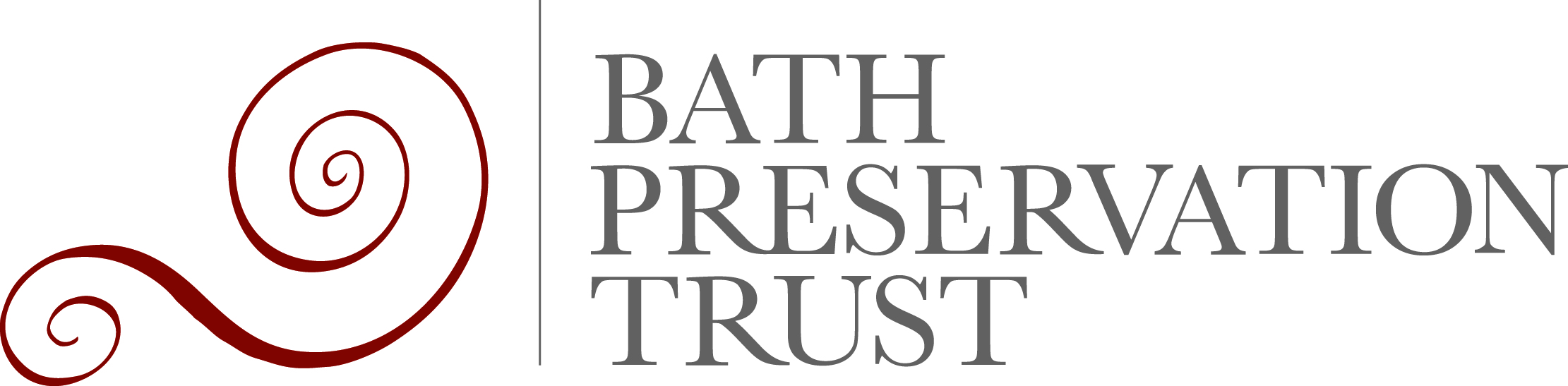 10 September 2014Bath Preservation Trust’s education programme is top of the classPolly Andrews, Education Officer for Bath Preservation Trust, has taken the education programme offered at No 1 Royal Crescent to new heights  by winning a prestigious Sandford Award. Ratified by the Heritage Education Trust, these national awards recognise quality and excellence in the education service at an historic site.The Sandford Award judge reviewed all aspects of the resources on offer to schools and also visited one of Polly‘s workshops  and afterwards gave a glowing report:“No.1 Royal Crescent deservedly receives its first Sandford Award.  Students who are lucky enough to find themselves attending a workshop under the guidance of the Education Officer can be assured of an inspiring day during which their understanding of the lives, social attitudes and daily occupations of eighteenth century society will be explained through the use of artefacts, illustrations and practical experiences.” Caroline Kay, Chief Executive of Bath Preservation Trust said:“This is the first time we have won a Sandford Award and we are absolutely thrilled that our new schools education programme devised by Polly has been acknowledged as being top class. When No. 1 Royal Crescent was renovated last year we opened a new learning space in the Servants’ Hall and this has allowed us to expand our offering significantly. We are proud to provide an exciting and immersive  programme for schoolchildren of all ages from Early Years to Key Stage 4, as well as adult and family learning opportunities.”-Ends-For further information please contact:Janey Abbott, Communications Officer, Bath Preservation TrustTelephone: 01225 338727	Email: jabbott@bptrust.org.uk   www.no1royalcrescent.org.uk or Polly Andrews, Education Officer pandrews@bprust.org.uk  01225 333895Notes for editorsNo.1 Royal Crescent enables people to explore the recreated historic interiors of a late 18th century Bath Town House of distinction. Built on the realistic presentation of authentic historic objects in period room settings, No.1 deploys a wide range of interpretation to bring the house to life for all visitors.  Following a major redevelopment, the museum re-opened in June 2013 and now has twice as many historic rooms as well as a dedicated exhibition gallery – the Brownsword Gallery. The museum receives approximately 60,000 visitors per year and is currently ranked by Trip Advisor as the second museum in Bath, behind the Roman Baths. VisitEngland has praised its improved accessibility.A dedicated education and events centre enables an extensive programme of learning and outreach activities, with opportunities to dress up, handle objects and learn 18th century skills such as writing with a quill and cooking.No. 1 Royal Crescent is open 10.30am-5.30pm every day, except Mondays, when open 12noon – 5.30pm.  Adult tickets cost £8.50, children £3.50 and family and concession tickets are available.   www.no1royalcrescent.org.uk No. 1’s major exhibition ‘Portrait of a Lady? Ruin and Reputation in Georgian England’ is currently on display in the Brownsword Gallery.